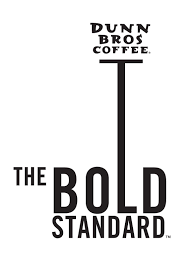 							Fresh Roasted Daily							Whole Bean Coffee							1 lb. bagsProduct provided by:Dunn Bros.Buffalo, MN